Zadania dla klasy Va i Vb(22.06-25.06.2020)To już ostatnie zadania w tym roku dla Was. Mam nadzieję, że otrzymam je do 25.06.2020 r.Jeśli ktoś nie zrobił poprzednich, to bardzo proszę o uzupełnienie i odesłanie mi zrobionych zadań.Będę czekać na nie.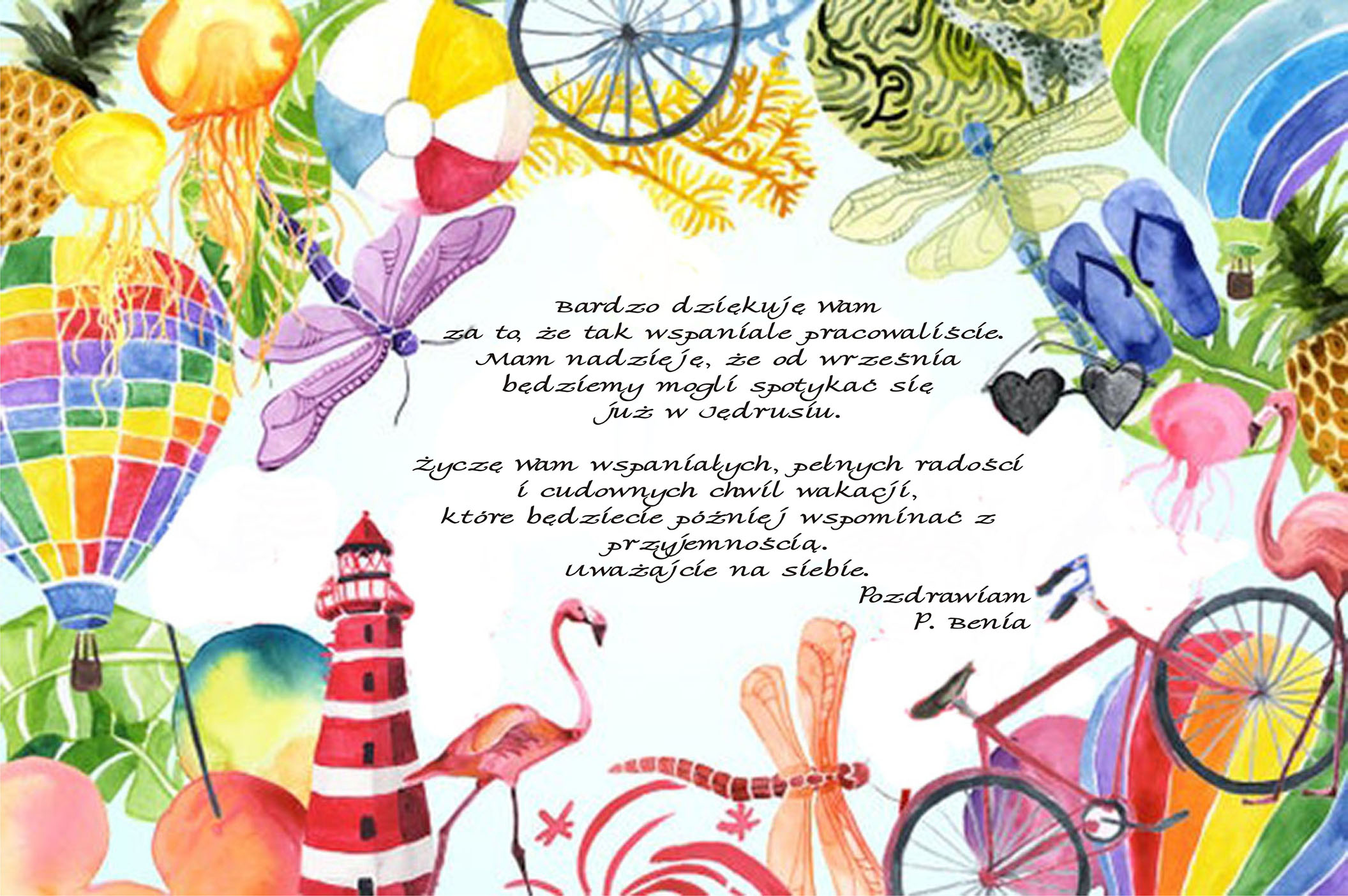 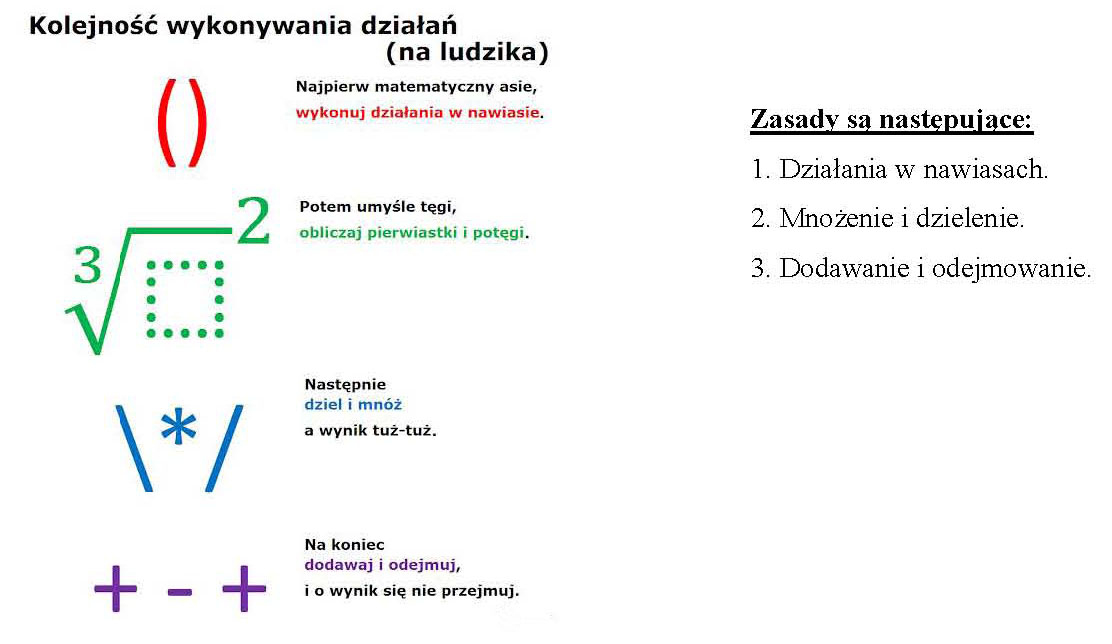 Rozwiąż działania. Pamiętaj o kolejności rozwiązywania działań.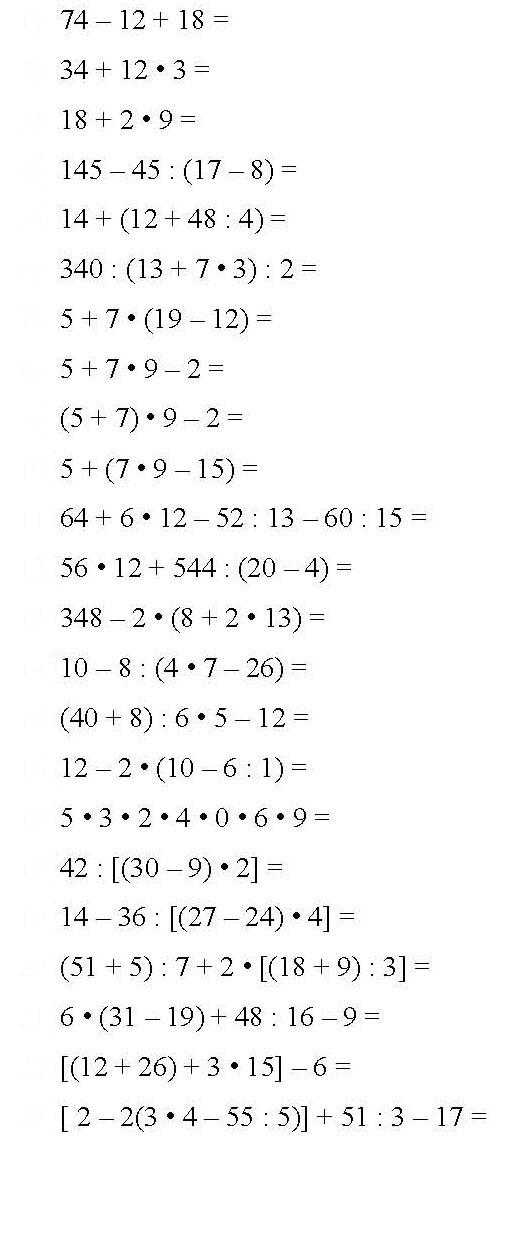 Połącz w pary.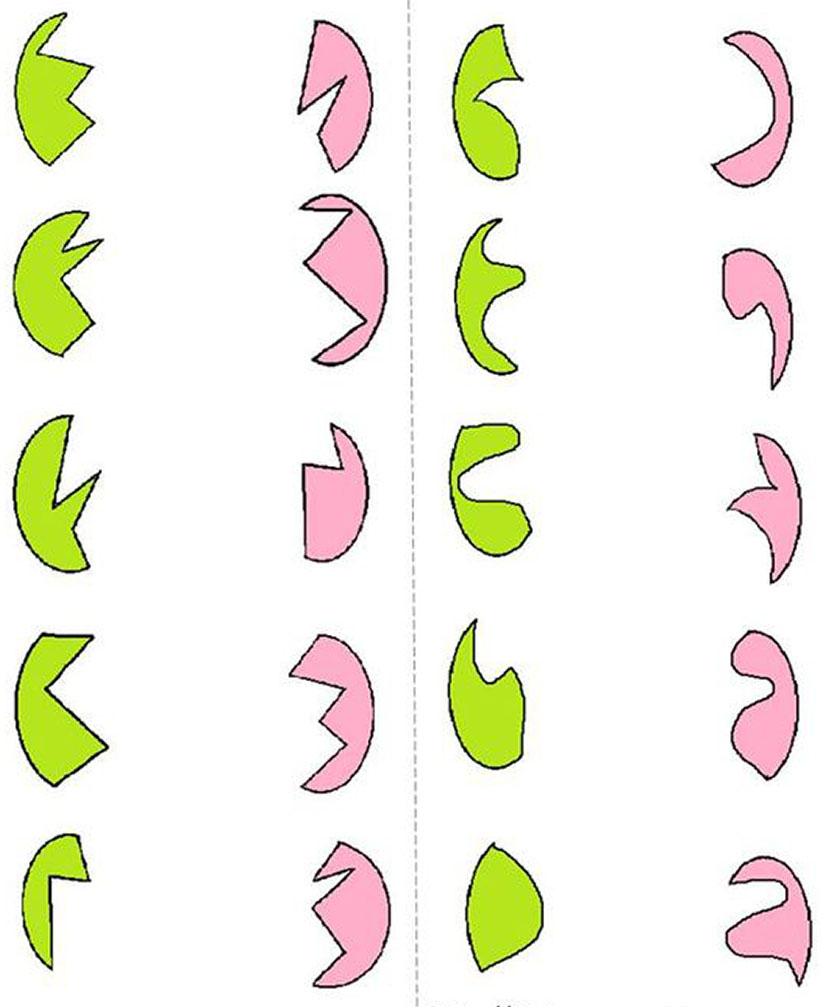 Znajdź przedmioty na obrazku.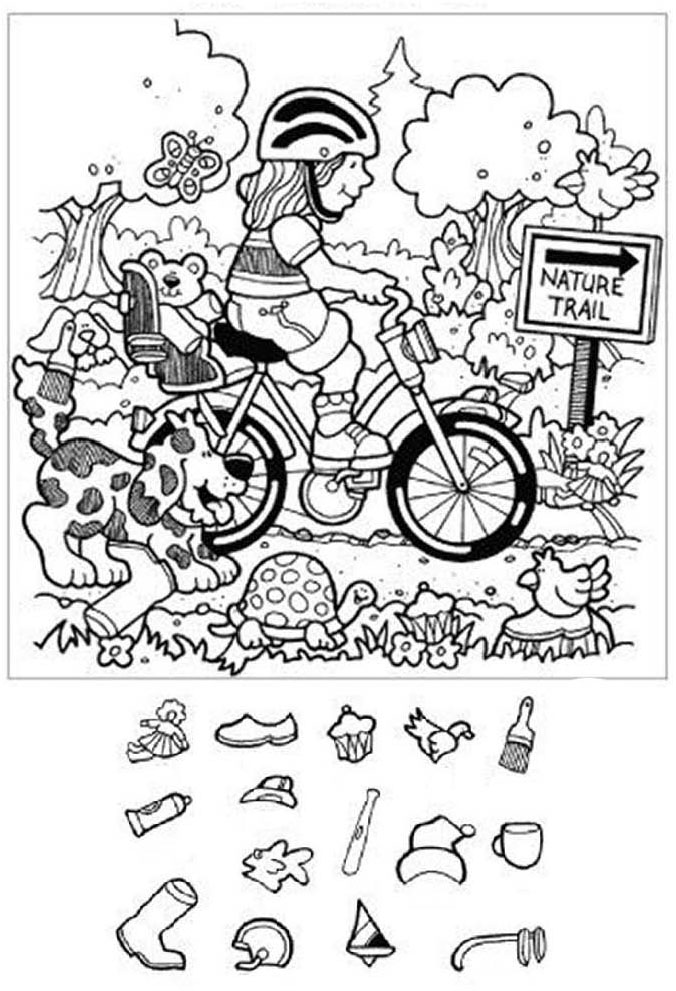 